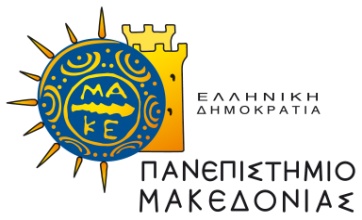 ΣΧΟΛΗ ΕΠΙΣΤΗΜΩΝ ΔΙΟΙΚΗΣΗΣ ΕΠΙΧΕΙΡΗΣΕΩΝΤΜΗΜΑ ΛΟΓΙΣΤΙΚΗΣ ΚΑΙ ΧΡΗΜΑΤΟΟΙΚΟΝΟΜΙΚΗΣΥΠΗΡΕΣΙΑΚΟ ΣΗΜΕΙΩΜΑ….υπογεγραμμέν………………………………………………………………………..μέλος ΔΕΠ ή ΕΔΠ ή ΕΔΤΠ ή ΕΜΙ του ΠανεπιστημίουΒεβαιώνωότι……….φοιτητ………………………………………………………………………..Αριθμ.Μητρ…………..πήρε μέρος στην ενδιάμεση ηλεκτρονική εξέταση, του μαθήματος………………………………………………………………………………του …….εξαμήνου που πραγματοποιήθηκε  στις………………………ΘΕΩΡΗΘΗΚΕΘεσσαλονίκη,…………………..                                ………………………………….	      (Υπογραφή)